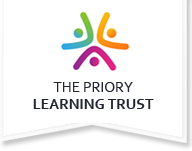 OCR Cambridge Nationals Sports Science Unit R041 		LO3 Revision Guide Reducing the Risk of Sports Injuries Learning Outcome 3: Know how to respond to injuries within a sporting context. 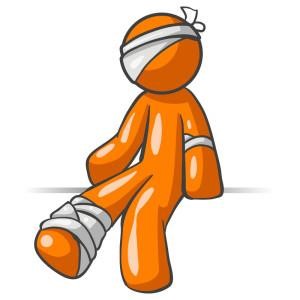 Acute and Chronic Injuries Task 1 – Fill in the gaps using the words from the box. 	Acute injuries are caused as a result of a   	 	 trauma to the body. 	They result in   	 	 pain. 	They usually result in a lot of swelling and a loss of  	 	. 	Chronic Injuries are also known as   	 	 injuries. 	They are the result of  	 	 	 stress to an area. 	They tend to develop  	 	 	 over a period of time Task 2 -  In the Venn diagram list as many acute and chronic injuries as you can.  Types, causes and treatment of common sports injuries Task 3 – Complete the table to identify causes and treatments of common injuries How to respond to injuries and medical conditions in a sporting context Task 4 -  Complete the bottom chart to work through an example (Use QR code for extra help). 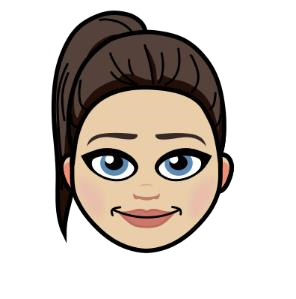 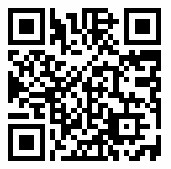 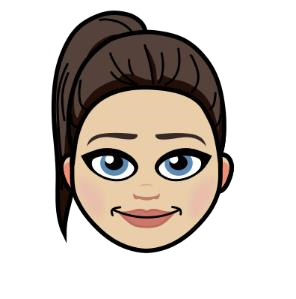 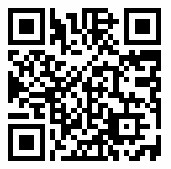 Task 5 -  Identify the word for each stage of the R.I.C.E. procedure (Use QR code for extra help). 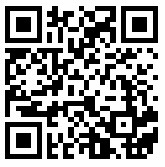 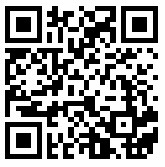 Task 6 -  Fill in the gaps to describe how stretching and massage can help aid recovery. Task 7 -  To stop an injury become worse, further support can be provided in the following ways.          Match the picture to the correct name. Task 8 -  Fill in the gaps to describe how hot and cold treatment can aid recovery. Emergency Action Plans (EAP) in a sporting context. Task 9 -  Can you identify the Emergency Personnel that could be identified in an EAP? 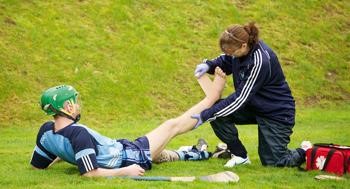 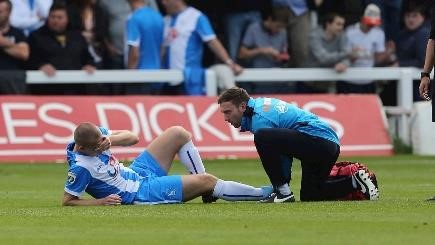 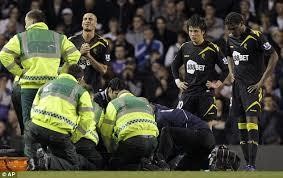 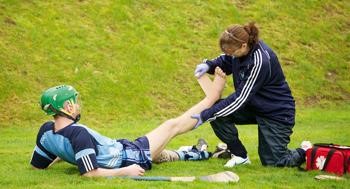 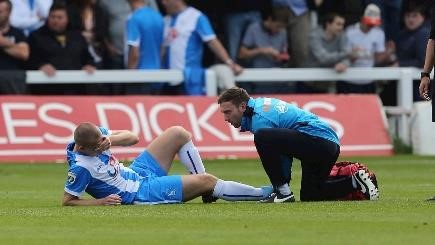 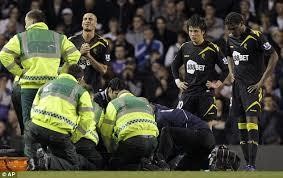 Task 10 -  Can you identify the Emergency Communication that could be identified in an EAP? There must be a way of communicating either to get the emergency personnel or the emergency services.  This is important as depending on the situation it may require more people, equipment to be brought out, or at worst an ambulance.  On the plan there will also be emergency numbers to contact. Task 11 -  Can you identify the Emergency Equipment that could be identified in an EAP? You need to have the appropriate equipment to be able to treat and respond to injuries. E.g. a first aid kit, stretcher, evacuation chair for if you need to get them down or up steps etc. Again this is vitally important as you need to have the correct tools to be able to treat the injury or start the treatment process while further help arrives.  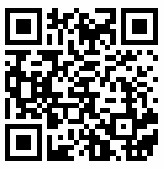 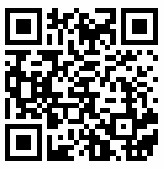 Case Study Name: Fabrice Muamba Date: 17th March 2012 Location: White Hart Lane  Further incidents: The referee called the game off. Down the tunnel, Muamba received another defibrillation shock whilst they waited for an ambulance. There were a number of medical professionals present: Tottenham’s Club Doctor, 2 paramedics, Bolton’s Physiotherapist, Bolton’s Club Doctor, The doctor from the crowd. The doctor from the crowd persuaded the ambulance men to go to a different hospital.  They had planned to go to the nearest, but the doctor persuaded them that Muamba needed the specialist equipment at a hospital 8 miles away. During the ambulance journey Muamba received 12 more defibrillation shocks and continued to receive CPR. Once in the hospital Muamba continued to receive treatment and finally regained consciousness on the Monday – 2 days later. 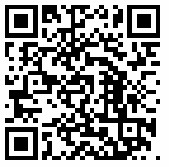 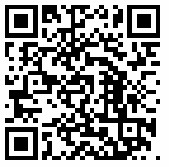 Exam Questions Give one example of each one of the following common sports injuries (5 marks) Which one of the following is not a suitable response when dealing with a muscle strain? Heat Packs Bandaging Elevation Ice Packs (1 mark) Explain the R.I.C.E..method when dealing with a soft tissue injury. (4 marks) a) Identify one acute injury and describe why it is an acute injury (3 marks)    b) Identify one chronic injury and describe why it is a chronic injury (3 marks) Describe two possible causes and one suitable treatment for blisters. (3 marks) Tendonitis is a common sports injury.  Complete the following table below to show the type of injury it is, one symptom of it and its treatment. (3 marks) Debbie is training for a marathon and is running 50KM per week.  Identify three possible injuries that she may experience as a result of her training and what might have caused each of them.  Injury 1:   (1)  	 	Cause:  	  (1) Injury 2:   (1)  	 	Cause:  	  (1)	 	 	 	 	 	 	 	 	  Injury 3:   (1)  	 	Cause:  	  (1) 	 	 	 	 	 	 	 	 	 	 Which one of the following does the term R.I.C.E. stand for? Reassurance, Ice, Compress, Emergency Rest, Ice, Compress, Elevate Rest, Insulin, Cold, Emergency Response, Ice, Compress, Elevate (1 mark) Which one of the following does the term S.A.L.T.A.P.S. stand for? See, Ask, Look, Touch, Active, Passive, Strength Search, Ask, Look, Touch, Active, Passive, Strength  See, Ask, Look, Touch, Action, Passive, Strength See, Ask, Look, Touch, Action, Passive, Success (1 mark) All sporting clubs have a responsibility to and duty of care to ensure a safe environment for participants and spectators and this is often highlighted in their Emergency Action Plan (EAP) Identify three different components of an Emergency Action Plan 	1.  	 	 	 	 	 	 	 	 	 	2.  	 	 	 	 	 	 	 	 	 	3.  	 	 	 	 	 	 	 	 	 (3 marks) Answers Accept one for each A Ice Packs Four marks from: R - Rest the injured part/stop the activity/don’t put your weight on it. Use crutches/Use splints/putting feet up/continued activity can cause further harm/injury. I – Apply ice 15/20 minutes every 2/3 hours to stop internal bleeding/reduce swelling/relieve pain. C – Compress Bandage the injured area to prevent swelling/movement or to stop/control bleeding or to support/protect. E – Elevate Above level of heart/keep leg up/keep limb up to reduce swelling/pain/blood flow. Answers must include a description of ‘how’ or an explanation of ‘why’. a)  Acute Injuries One mark max for example:  	Acute injuries such as sprained ankle, strained back, fractured hand, strain, sprain, concussion  	(or any other example that happens suddenly during an activity).  	Two marks max for description  	Caused as a result of a sudden trauma or blow to the body.  	Immediate pain.  	Immediate swelling  	Immediate loss of function/weakness     b) Chronic Injuries One mark max for example:  	Chronic injuries such as tendonitis, shin splints, tennis elbow, golfer’s elbow  (or any other relevant example)  	Two marks max for description  	Overuse injuries/result of continuous stress on an area.  	These injuries tend to develop gradually over a period of time.  	Resulting in pain.  	Swelling over a period of time. Lasts a long time or keep recurring.  	Gradual loss of function or increase in weakness. 5. Any two marks for a reason from: Caused by friction/rubbing from footwear/poorly fitting footwear/inappropriate footwear/new footwear. No socks/inappropriate socks. Heat/hot weather. Sweating/wet feet. Large amounts of stress/impact/overtraining/overuse/long distances. Not used to the training.     Any one mark for a treatment  	Sterilise/clean/disinfect/use cream.  	Leave the blister to heal/intact.  	Cover/Put a plaster on/Put a dressing on.  	If signs of infection seek advice. Puncture with sterilised needle. Apply ice pack to blood blisters. 6. Injury type (one mark from the following)  	Overuse injury  	Chronic injury  	Soft Tissue injury    Symptoms (one mark from the following)  	Pain/soreness in the area where the tendon is  	Inflammation  	Swelling    Treatments (one mark from the following)  	Rest  	Ice Pack  	Taping/Bandaging  	Mobility Exercises  	Ultrasound  	RICE  	Anti-inflammatory medicine One mark for each injury and one mark for each correctly identified cause. Shin Splints or stress fracture  	Caused through overuse, too much running on hard surfaces/incorrect footwear. Fractures  	Caused by falling. Blisters Caused by ill-fitting footwear or clothing e.g. Wearing a new pair of trainers for a long run without breaking them in/ over use. Cramp Caused by muscular contraction- lack of fluids/minerals in body or poor hydration. Abrasions/Cuts Caused by falling/tripping over. Contusions/Bruises Caused by falling/tripping over. Tendonitis Caused by overuse. Sprain Caused by going over on your ankle. Strain Caused by not being fit enough/doing too much at once/not warming up properly. Concussion Caused by falling/tripping over and banging head/colliding with something. Which one of the following does the term R.I.C.E. stand for?  	B. Rest, Ice, Compress, Elevate Which one of the following does the term S.A.L.T.A.P.S. stand for?  	A. See, Ask, Look, Touch, Active, Passive, Strength  Any three marks from:  	Emergency personnel (accept named person e.g. first aider/coach/first respondent)  	Emergency communication (telephone/emergency telephone numbers/emergency services)  	Emergency equipment (accept named examples e.g. first aid kit/defibrillator/stretcher) 8 Mark Question PracticeDescribe how SALTAPS can be used to respond to injuries and medical conditions. (8 marks) immediate overuse sudden gradually function continuous Injury Picture Symptoms Treatment Soft Tissue Injuries 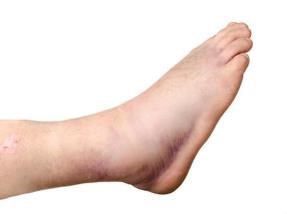 Result in swelling/bruising E.G. Sprains/Strains Result in swelling/bruising Overuse Injuries 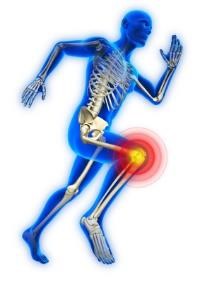 Caused by repetitive trauma. Gradual onset of pain. Stiffness. E.G. Tendonitis/Tennis Elbow/Shin SplintsCaused by repetitive trauma. Gradual onset of pain. Stiffness. E.G. Tendonitis/Tennis Elbow/Shin SplintsAching. Swelling. Fractures 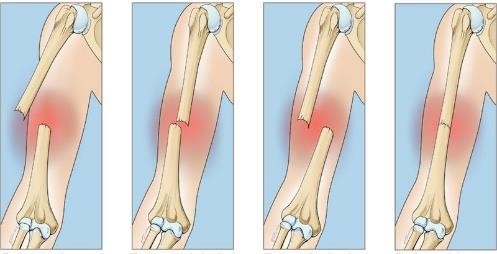 Immediate pain. Unable to move. Disfigurement of limb. E.G Open/Closed/ Displaced/Non Displaced Immediate pain. Unable to move. Disfigurement of limb. E.G Open/Closed/ Displaced/Non Displaced Open – bone breaking through the skin. Concussion 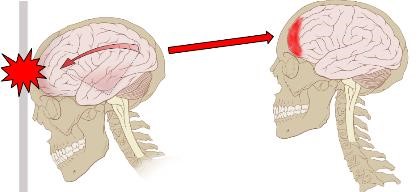 A head injury with temporary loss of brain function. Headaches/trouble E.G. Signs and SymptomsA head injury with temporary loss of brain function. Headaches/trouble E.G. Signs and Symptomswith memory/blurry vision/nausea. Abrasion 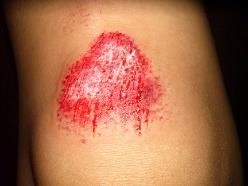 Split skin. Blood seeping out of E.G. Grazes and Cuts Split skin. Blood seeping out of E.G. Grazes and Cuts area. Contusions 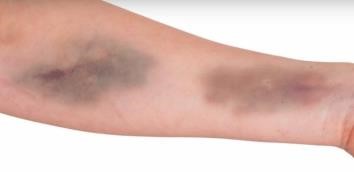 Bleeding under the surface of the skin. Discolouring of an E.G. Bruises Bleeding under the surface of the skin. Discolouring of an E.G. Bruises area or skin. Blisters 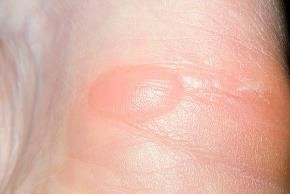 Red, raised skin. Painful to touch. E.G. Different parts of the body Red, raised skin. Painful to touch. Cramp 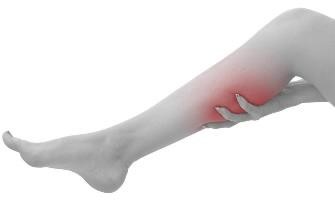 Painful sensations caused by muscles contractions or over shortening E.G. Different parts of the body Painful sensations caused by muscles contractions or over shortening Stretching 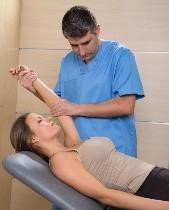 If the performer has pulled a muscle, they will need to get the muscle to relax and stretch it back to its normal self  using active and passive stretching. This will increase  	 	 to promote healing and remove  	 	 products such as lactic acid. Massage 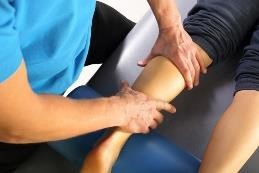 Massage helps promote blood flow to the targeted area which can help healing as well as relaxing the injured area. It helps to  	 	 	 waste products such as  	 	 acid, reducing stiffness. 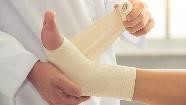 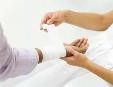 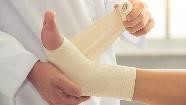 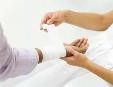 Taping Taping the area to keep it rigid and structured, reduce movement. 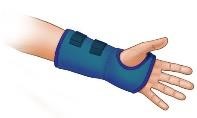 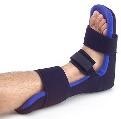 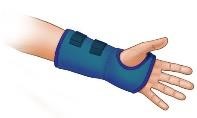 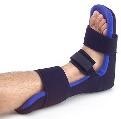 Bandaging Wrapped around the area to support and reduce swelling. 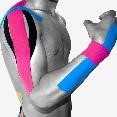 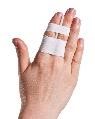 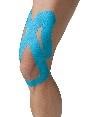 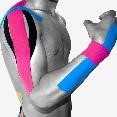 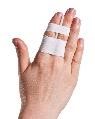 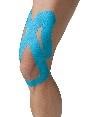 Slings Reduce load and movement allowed. 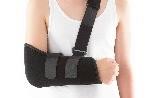 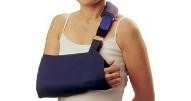 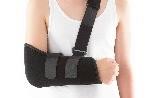 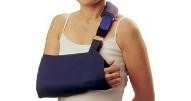 Splints Keep the part very rigid and unable to move. Ice 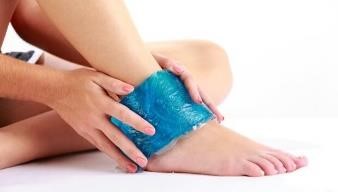 Used for acute injuries Apply the cold for 20 minutes at a time and repeat every few hours.  	 	 the pain  	 	 the blood flow.  	 	 the swelling. Heat 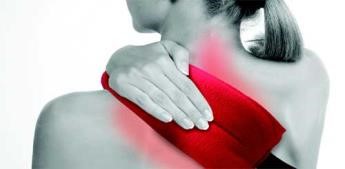 Used for chronic injuries Apply for 20 minutes. Do not repeat.  	 	 relax.  	 	 blood flow.  	 	 pliability of muscles, tendons and ligaments. A Carry Primer Designated people Must hold a relevant up to date qualification. React to injury and start treatment process. Raised Rift Designated people Must hold a relevant up to date qualification. React to injury and start treatment process. Achoc Designated people Must hold a relevant up to date qualification. React to injury and start treatment process. Therapy Istiophs Designated people Must hold a relevant up to date qualification. React to injury and start treatment process. Friedn Presorts Designated people Must hold a relevant up to date qualification. React to injury and start treatment process. 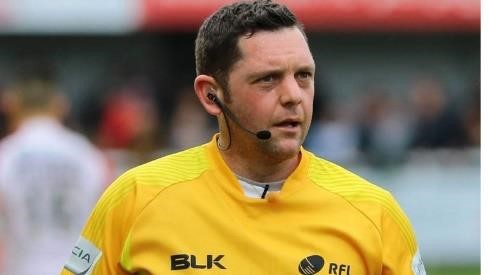 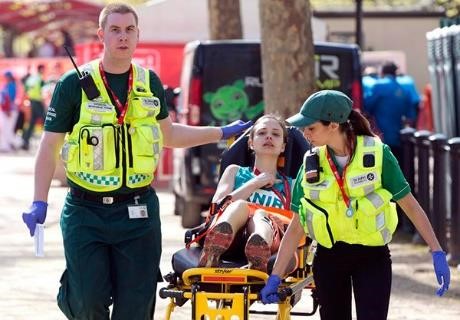 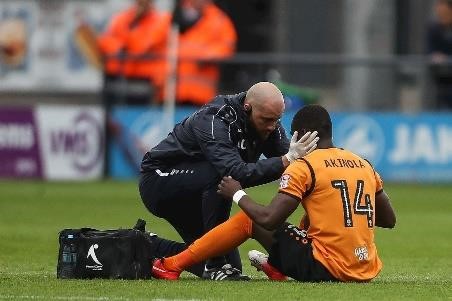 	Referee using  	 	 	First Aiders using  	 	 	Physiotherapist using  	 	 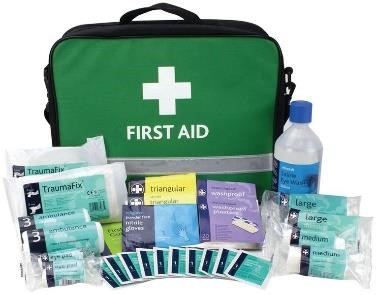 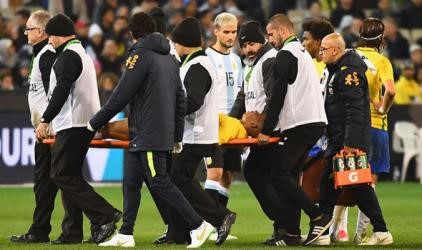 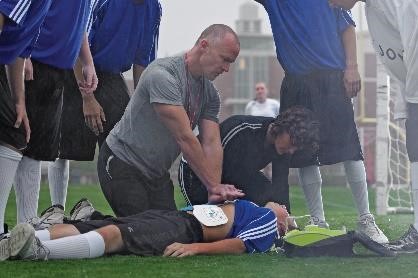 Type of Injury Example of type of injury Soft Tissue Injuries Overuse Injuries Fractures Abrasions Contusions Injury Type Symptom Treatment Soft Tissue Injuries Sprain/Strain/Tearing/Twisted ankle/brusing/pulled muscle Overuse Injuries Tendonitis/Tennis Elbow/Golfer’s elbow/Shin Splints Fractures Open/Closed/ Broken limb/chipped bone/cracked bone Abrasions Grazes/Cuts Contusions Bruises/Hematoma Intro paragraph –  What is SALTAPS? What does it stand for?  When is it used? Intro paragraph –  What is SALTAPS? What does it stand for?  When is it used? Intro paragraph –  What is SALTAPS? What does it stand for?  When is it used? Intro paragraph –  What is SALTAPS? What does it stand for?  When is it used? Intro paragraph –  What is SALTAPS? What does it stand for?  When is it used? Intro paragraph –  What is SALTAPS? What does it stand for?  When is it used? Intro paragraph –  What is SALTAPS? What does it stand for?  When is it used? Intro paragraph –  What is SALTAPS? What does it stand for?  When is it used? Intro paragraph –  What is SALTAPS? What does it stand for?  When is it used? What are the different sections of SALTAPS and what do they involve?  Are there any incidents when SALTAPS should stop? What are the different sections of SALTAPS and what do they involve?  Are there any incidents when SALTAPS should stop? What are the different sections of SALTAPS and what do they involve?  Are there any incidents when SALTAPS should stop? What are the different sections of SALTAPS and what do they involve?  Are there any incidents when SALTAPS should stop? What are the different sections of SALTAPS and what do they involve?  Are there any incidents when SALTAPS should stop? What are the different sections of SALTAPS and what do they involve?  Are there any incidents when SALTAPS should stop? What are the different sections of SALTAPS and what do they involve?  Are there any incidents when SALTAPS should stop? What are the different sections of SALTAPS and what do they involve?  Are there any incidents when SALTAPS should stop? What are the different sections of SALTAPS and what do they involve?  Are there any incidents when SALTAPS should stop? What are the different sections of SALTAPS and what do they involve?  Are there any incidents when SALTAPS should stop? What are the different sections of SALTAPS and what do they involve?  Are there any incidents when SALTAPS should stop? What are the different sections of SALTAPS and what do they involve?  Are there any incidents when SALTAPS should stop? What are the different sections of SALTAPS and what do they involve?  Are there any incidents when SALTAPS should stop? What are the different sections of SALTAPS and what do they involve?  Are there any incidents when SALTAPS should stop? What are the different sections of SALTAPS and what do they involve?  Are there any incidents when SALTAPS should stop? What are the different sections of SALTAPS and what do they involve?  Are there any incidents when SALTAPS should stop? What are the different sections of SALTAPS and what do they involve?  Are there any incidents when SALTAPS should stop? What are the different sections of SALTAPS and what do they involve?  Are there any incidents when SALTAPS should stop? What are the different sections of SALTAPS and what do they involve?  Are there any incidents when SALTAPS should stop? What are the different sections of SALTAPS and what do they involve?  Are there any incidents when SALTAPS should stop? What are the different sections of SALTAPS and what do they involve?  Are there any incidents when SALTAPS should stop? What are the different sections of SALTAPS and what do they involve?  Are there any incidents when SALTAPS should stop? What are the different sections of SALTAPS and what do they involve?  Are there any incidents when SALTAPS should stop? Sum up your overall comments Sum up your overall comments Sum up your overall comments Sum up your overall comments Sum up your overall comments Sum up your overall comments Sum up your overall comments Sum up your overall comments Sum up your overall comments Sum up your overall comments Sum up your overall comments Sum up your overall comments Sum up your overall comments Sum up your overall comments Sum up your overall comments 